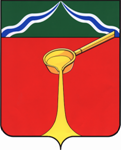 Калужская областьЛ Ю Д И Н О В С К О Е    Р А Й О Н Н О Е     С О Б Р А Н И Е муниципального района«Город Людиново и Людиновский район»Р Е Ш Е Н И Еот  22.12.2015 г. 				                                                                      № 34О назначении на должность председателяконтрольно-счетной палаты муниципального района «Город Людиново и Людиновский район»В  соответствии с Федеральным законом от 07.02.2011 №6-ФЗ «Об общих принципах организации контрольно-счетных органов субъектов Российской Федерации и муниципальных образований, решением Людиновского Районного Собрания от 25.04.2012 №181»Об утверждении положения о контрольно-счетной палате муниципального района «Город Людиново и Людиногвский район» и в соответствии с  решением Людиновского Районного Собрания  от 23.05.2012 №193 «О порядке рассмотрения кандидатур  на должность председателя контрольно-счетной палаты муниципального района «Город Людиново и Людиновский район», Людиновское Районное Собрание РЕШИЛО:1. Назначить на муниципальную должность председателя контрольно – счетной палаты муниципального района «Город Людиново и Людиновский район» АФОНИНУ ВАЛЕНТИНУ АЛЕКСЕЕВНУ.2. Главе муниципального района «Город Людиново и Людиновский район» заключить срочный договор с председателем контрольно – счетной палаты муниципального района «Город Людиново и Людиновский район»3. Опубликовать настоящее решение в установленном законом порядке.         4. Настоящее решение вступает в силу с момента принятия.Глава муниципального района«Город Людиново и Людиновский район» 			                      Л.В. Гончарова